Vadovaudamasi Lietuvos Respublikos vietos savivaldos įstatymo 15 straipsnio 3 dalies 5 punktu, Lietuvos Respublikos visuomenės sveikatos stebėsenos (monitoringo) įstatymo 2 straipsnio 6 dalimi ir 10 straipsniu, Bendraisiais savivaldybių visuomenės sveikatos stebėsenos nuostatais, patvirtintais Lietuvos Respublikos sveikatos apsaugos ministro 2003 m. rugpjūčio 11 d. įsakymu Nr. V-488 „dėl bendrųjų savivaldybių visuomenės sveikatos stebėsenos nuostatų patvirtinimo“, 2022 m. gruodžio 16 d. pasirašytos bendradarbiavimo sutarties Nr. G6-42/A3-425 ,,Dėl visuomenės sveikatos priežiūros organizavimo ir vykdymo Pagėgių savivaldybės teritorijoje“ 5.1 papunkčiu ir atsižvelgdama į Jurbarko rajono savivaldybės visuomenės sveikatos biuro 2023 m. gruodžio 20 d. raštą Nr. SD-34 „Dėl ataskaitos pateikimo“, Pagėgių savivaldybės taryba  nusprendžia:1. Patvirtinti Pagėgių savivaldybės visuomenės sveikatos stebėsenos 2022 metų ataskaitą (pridedama).2. Sprendimą paskelbti Pagėgių savivaldybės interneto svetainėje www.pagegiai.lt.	  Šis sprendimas gali būti skundžiamas Lietuvos Respublikos administracinių ginčų komisijos Klaipėdos apygardos skyriui (H. Manto g. 37, 92236 Klaipėda) Lietuvos Respublikos ikiteisminio administracinių ginčų nagrinėjimo tvarkos įstatymo nustatyta tvarka arba Regionų apygardos administracinio teismo Klaipėdos rūmams (Galinio Pylimo g. 9, 91230 Klaipėda) Lietuvos Respublikos administracinių bylų teisenos įstatymo nustatyta tvarka per 1 (vieną) mėnesį nuo sprendimo paskelbimo dienos.Pagėgių savivaldybės tarybos narys,							Gintautas Stančaitispavaduojantis savivaldybės merą 			                 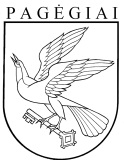 PAGĖGIŲ SAVIVALDYBĖS TARYBAsprendimasDĖL PAGĖGIŲ SAVIVALDYBĖS VISUOMENĖS SVEIKATOS STEBĖSENOS 2022 METŲ ATASKAITOS2024 m. sausio 25 d. Nr. T-5Pagėgiai